Annex 1QUESTIONNAIREWe are conducting a survey about the stakeholder’ perception and opinions on forests for water Payment for Ecosystem Services (PES) schemes. Our study is realized under the framework of the COST Action CA15206 “Payments for Ecosystem Services (Forests for Water)” (web site: https://it-it.facebook.com/pesforW/), which is financed from the European Union – Short-term Scientific Mission (STSM). 	We are asking your help, as stakeholder/consumer, for understanding your opinion about the importance and future developments of forests for water PES schemes in your Country. The information provided with this questionnaire will be processed in an aggregated and anonymous way, and they will be used only for scientific purposes within the COST Action CA15206.Hoping to have your support, we are sending you these questions. Completely filled-in questionnaires will be essential for our study. The data collected will be used only for purpose of the study and its aim – to compare the stakeholders’ opinions about the water PES schemes in chosen European countries.Section 1. General and personal information Name of your organization/association: __________________________________________________Region: ___________________________________________Your role in the organization/association: __________________________________________________Your scientific field/University of post-university degree: __________________________________________________Years of work in your scientific field: Less than 1 year      1-5 years        6-10 years       11-15 years     More than 15 years    Section 2. Relationship between forests and water Internal competition in forest ecosystem utilisation occurs between subjects utilising its individual functions. Interactions between forests and water provide an extensive range of products and services that are of vital importance to the functioning of the biosphere, to society and to human well-being. In this section of the questionnaire we would like to know your opinion about this topic.2.1. What is the level of importance of forests in providing the following water ecosystem services in your opinion (from 1=very low importance to 5=very high importance)? Please indicate your preference with “X” in each row.2.2. Considering the water ecosystem services included in provisioning, regulating, supporting, cultural services categories (Question 2.1), could you compare the importance of forests in providing each ecosystem services category based on your experience?(Example of the first row: In your opinion are water ecosystem services included in category of provisioning services more important/ equal /less important than water ecosystem services included in category of regulating services?) Please mark your choice in bold.2.3. Trade-offs occur when the provision of one ecosystem service is reduced as a consequence of increased use of another ecosystem service. Do you think that forest management can generate trade-offs between water ecosystem services?  YES               NOIf “YES”, could you indicate among which water ecosystem services there is a trade-off please?_____________________________________________________________________________________________________________________________________________________________________________________________________________________________________________________________________2.4. Do you think that afforestation/reforestation can generate trade-offs between water ecosystem services?  YES               NOIf “YES”, could you indicate among which water ecosystem services there is a trade-off please?_____________________________________________________________________________________________________________________________________________________________________________________________________________________________________________________________________Section 3. Payment for Ecosystem Services (PES) schemes3.1. In your opinion, how efficient are the PES schemes compared to the use of regulation policy instruments (e.g., environmental taxes) to protect and sustain the ecosystem services provided by forests?  Less efficient            Equal             More efficient3.2. What is, in your opinion, the level of importance of the following aspects in the implementation of PES schemes related to the water ecosystem services? Please indicate your preference with “X” in each row.3.3. What is in your opinion, the level of importance of the following factors to determine the environmental effectiveness of PES schemes related to the water ecosystem services?Section 4. Stakeholders’ involvement in the PES schemes4.1. What the role of the public authorities should be in PES schemes in water sector (payments for water-related ecosystem services) (possible multi-answer)?Payments for water-related ecosystem services should be managed without any intervention from the public authorities (i.e. user-and non-government financed payments)Public authority should be involved as a buyer (i.e. government-financed payments such as the European Union agri-environmental schemes)Public authority should be involved as a regulator (i.e. compliant payments)Public authority should be involved both as buyer and as regulator (i.e. compensation payments for legal restriction)4.2. The main actors involved in PES schemes can be divided into three main categories:Buyers (side of the demand - i.e. state, private),Sellers (side of the supply - i.e. state and non-state forest owners),Intermediaries,Knowledgeproviders.In your opinion, how the following other stakeholders (listed in the table below) should be involved in the decision-making process related to the PES schemes in the water sector? Please indicate your preference with “X” in each row.Thank you very much for your help.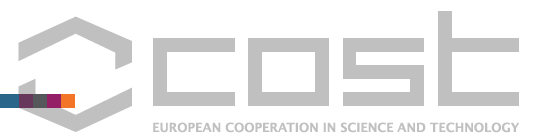                                         COST Action CA15206Payments for Ecosystem Services (Forests for Water) (PESFOR-W)Water ecosystem service12345Provisioning servicesProvisioning servicesProvisioning servicesProvisioning servicesProvisioning servicesProvisioning servicesRecharge of groundwaterProvision of clean drinking waterRegulating servicesRegulating servicesRegulating servicesRegulating servicesRegulating servicesRegulating servicesBuffering and filtering of pollutants from surface waters Reduction of surface runoff  Reduction of soil erosionProtection from the flooding riskSupporting servicesSupporting servicesSupporting servicesSupporting servicesSupporting servicesSupporting servicesProvision of habitats for different speciesMaintenance of genetic diversity in water ecosystemCultural servicesCultural servicesCultural servicesCultural servicesCultural servicesCultural servicesProvision of scenic landscape of forests and water bodies (aesthetic values)Provision of recreation and leisure activities of forests and water bodies (recreation and tourism)Provisioning servicesmore importantequalless importantRegulating servicesProvisioning servicesmore importantequalless importantSupporting servicesProvisioning servicesmore importantequalless importantCultural servicesRegulating servicesmore importantequalless importantSupporting servicesRegulating servicesmore importantequalless importantCultural servicesSupporting servicesmore importantequalless importantCultural servicesImplementation aspects12345Multi-level governance: incorporating local and indigenous knowledge about ecosystem services and payment mechanisms in the decision-making processShared values for ecosystem services: understanding the various values (e.g., ecological, ethical values) that can be shared by different groups within the society in relation to the natural environment.Bundling or layering of services across multiple scales: considering the trade-off between ecosystem services provided by forestsEnvironmental effectiveness factors12345Transaction and implementation costs net of PES transfers which determine the number of contracts that can be offered from a given program budget (e.g., Buyers do not have perfect information on the costs associated with PES enrolment, and hence payments will tend to overcompensate providers). The direct changes in management activities among participants induced by the program compared to the traditional management activities (without PES)The indirect positive or negative effects of the change in management activities on ecosystem services provision outside of contracted land (neighbouring areas)Not involvedInformationConsultationCollaborationCo-decisionSingle farmers not directly involved in the PES schemeSingle forest owners not directly involved in the PES schemeEnvironmental NGOsTourism associationsAgricultural and farmers associationsFishing associationsCitizens (local community)Other (__________________)